PRINT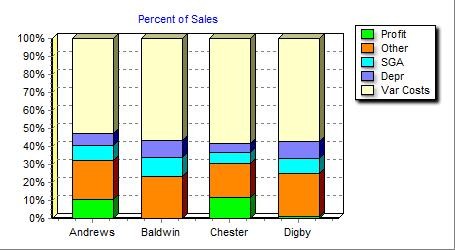 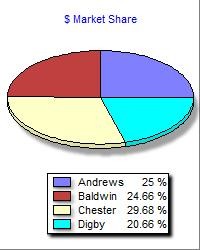 Top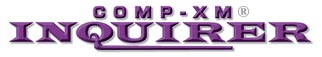 Stocks & BondsTopRound: 3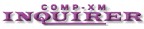 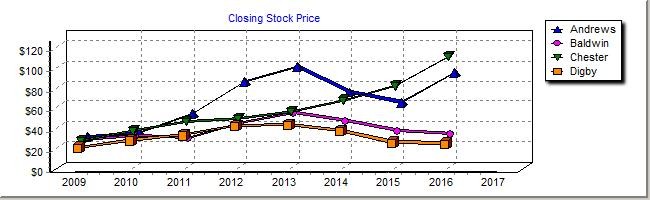 December 31 , 2016Stock Market SummaryNext Year's Prime Rate 9.00%COMP-XM® INQUIRER	Page 2Production AnalysisTopRound: 3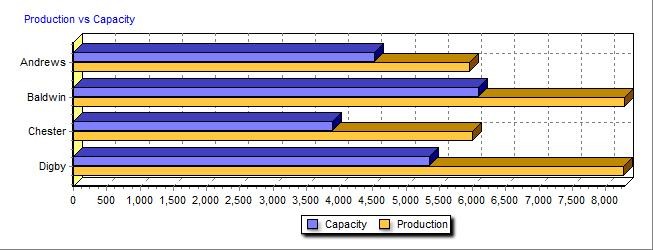 December 31, 2016Production InformationUnit2nd Shift&Automation  CapacityNamePrimary SegmentUnits SoldInventory	Revision DateAgeDec.31	MTBFPfmn CoordSizeCoord	PriceMaterial CostLabor CostContr. Marg.Over- timeNext RoundNext RoundPlant Utiliz.Ark	Elite	1,376	22	10/27/2016	1.2	26000	15.9	7.2     $38.00     $13.76	$7.99	43%	54%	6.5	914	153%Able	Thrift	1,647	66	12/1/2016	1.6	20000	7.9	12.0     $20.70	$7.41	$3.80	47%	86%	9.5	1,330	184%Acre	Core	1,613	389	10/7/2016	1.3	20000	10.9	9.4     $25.00	$9.45	$4.23	40%	0%	8.2	1,450	96%Awe	Nano	1,359	238	9/21/2016	1.2	22000	12.9	4.3     $36.00     $12.67	$7.36	43%	19%	6.0	1,228	118%Buzz	Thrift	971	380	12/19/2016	2.2	14000	8.5	11.7     $17.00	$6.82	$1.79	52%	0%	10.0	1,250	99%Brat	Core	1,848	315	12/7/2014	3.1	16000	9.4	10.8     $19.00	$8.14	$4.10	33%	43%	10.0	1,500	142%Baker	Nano	1,182	220	12/16/2016	1.0	18000	12.9	4.6     $30.00     $12.74	$6.89	34%	47%	7.0	950	146%Bead	Elite	837	279	12/16/2016	1.0	20000	16.0	7.1     $36.00     $13.59	$6.28	43%	12%	7.0	950	111%Bid	Core	1,566	117	12/24/2016	0.9	16000	10.8	9.3     $21.00	$9.31	$5.67	30%	63%	8.0	1,040	162%Bold	Core	1,053	0	2/10/2016	0.9	16000	10.5	9.7     $22.00	$9.03	$4.44	38%	100%	8.0	1,040	176%Cute	Nano	1,763	43	11/4/2016	1.2	23000	13.5	4.7     $34.00     $13.66	$7.91	38%	100%	7.0	1,150	198%Crimp	Elite	1,351	171	8/23/2016	1.9	25000	16.3	6.7     $34.00     $14.56	$6.69	35%	53%	7.0	850	151%Cake	Nano	1,248	341	7/2/2016	1.3	23000	14.0	4.2     $37.00     $14.04	$7.08	40%	30%	7.0	1,200	129%Cedar	Elite	1,527	427	7/24/2016	1.3	25000	16.1	6.4     $37.00     $14.57	$7.31	38%	43%	7.0	1,350	142%Dug	Thrift	1,964	264	6/10/2017	3.7	17000	7.8	12.4     $16.00	$6.80	$2.99	36%	55%	10.0	1,450	154%Drat	Thrift	2,053	324	6/10/2017	3.6	17000	8.0	12.2     $16.00	$6.96	$2.97	35%	50%	10.0	1,600	149%Deal	Core	1,595	279	12/16/2015	2.1	18000	10.9	8.7     $24.00	$9.72	$4.57	38%	67%	8.0	1,150	165%Dell	Core	1,776	268	12/18/2015	2.1	20000	11.6	9.2     $24.00     $10.36	$4.50	36%	56%	8.0	1,350	154%COMP-XM® INQUIRER	Page 4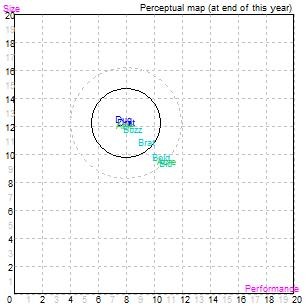 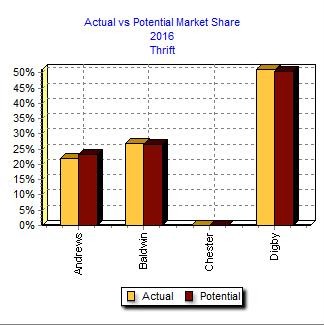 Top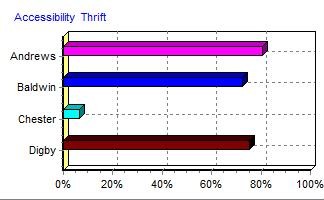 Core Market Segment AnalysisTopRound: 3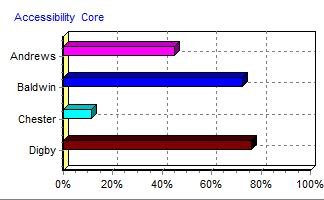 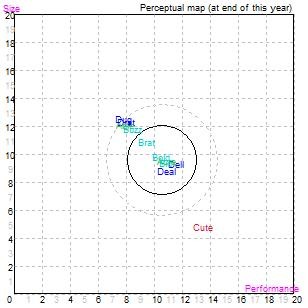 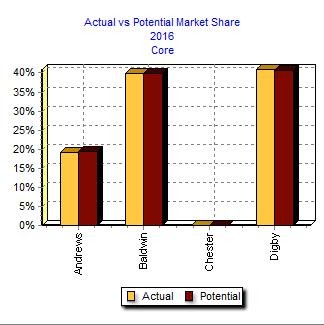 December 31, 2016Core StatisticsNext Year's Segment Growth Rate	10.0%Core Customer Buying CriteriaExpectations	Importance1.     Price	$20.00 - 32.00	46%Age	Ideal Age = 2.0	20%Reliability	MTBF 16000-22000	18%Ideal Position	Pfmn 11.0 Size 9.2	16%Perceptual Map for Core SegmentTop Products in Core SegmentCOMP-XM® INQUIRER	Page 6Nano Market Segment AnalysisTopRound: 3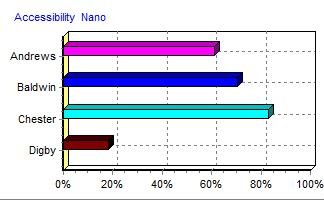 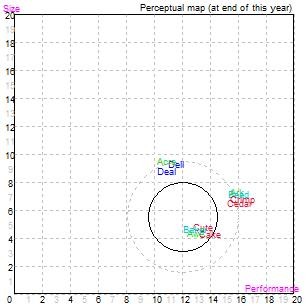 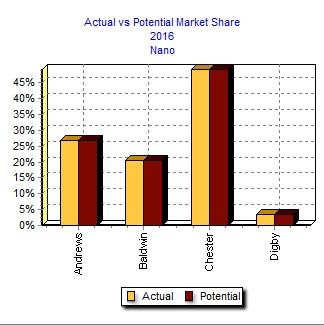 December 31, 2016Nano StatisticsNext Year's Segment Growth Rate	14.0%Nano Customer Buying CriteriaExpectations	Importance1.     Ideal Position	Pfmn 12.9 Size 4.4	35%2.     Price	$28.00 - 40.00	27%Age	Ideal Age = 1.0	20%Reliability	MTBF 18000-24000	18%Perceptual Map for Nano SegmentTop Products in Nano SegmentCOMP-XM® INQUIRER	Page 7Elite Market Segment AnalysisTopRound: 3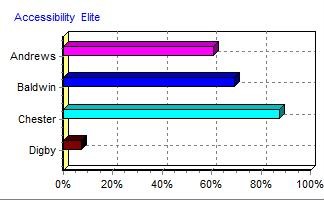 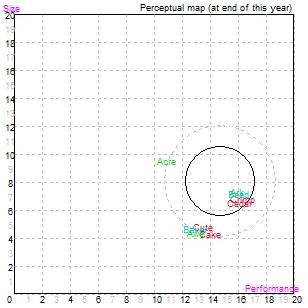 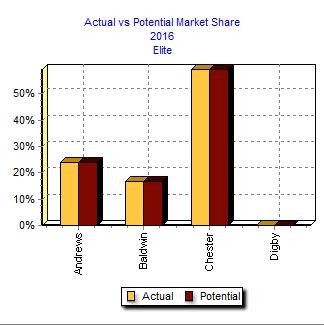 December 31, 2016Elite StatisticsNext Year's Segment Growth Rate	16.0%Elite Customer Buying CriteriaExpectations	Importance1.     Age	Ideal Age = 0.0	34%2.     Price	$30.00 - 42.00	24%Ideal Position	Pfmn 15.8 Size 7.3	22%Reliability	MTBF 20000-26000	20%Perceptual Map for Elite SegmentTop Products in Elite SegmentCOMP-XM® INQUIRER	Page 8Market Share ReportTopRound: 3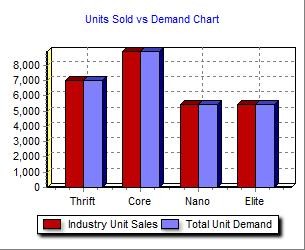 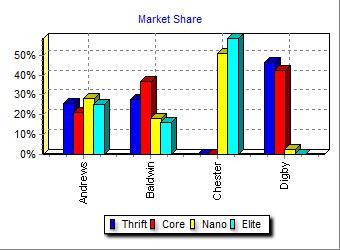 December 31, 2016TopHR/TQM ReportTopRound: 3December 31, 2016HUMAN RESOURCES SUMMARYPRINTAnnual ReportTop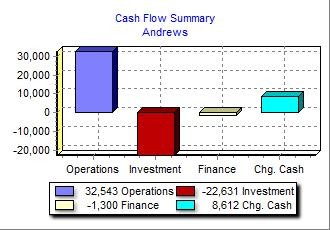 Annual Report	Andrews	C59559Balance SheetRound: 3. 31, 2016your company stocked out. Unmet demand would, ofCash Flow StatementThe Cash Flow Statement examines what happened in the Cash Account during the  Cash Flows from Operating Activities:	2016	2015year. Cash injections appear as positive numbers and cash withdrawals as negative numbers. The Cash Flow Statement is an excellent tool for diagnosing emergency loans. When negative cash flows exceed positives, you are forced to seek emergency funding. For example, if sales are bad and you find yourself carrying an abundance of excess inventory, the report would show the increase in inventory as a huge negative cash flow. Too much unexpected inventory could outstrip your inflows, exhaust your starting cash and force you to beg for money to keep your company afloat.Annual Report	Page 1Top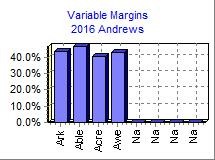 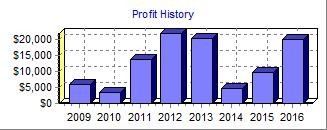 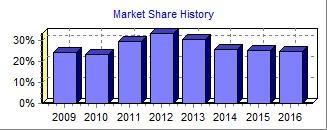 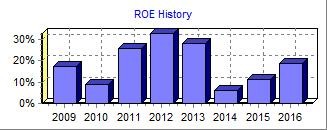 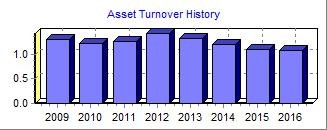 Annual Report	Andrews	C595592016 Income StatementRound: 3. 31, 2016(Product Name:)	Ark	Able	Acre	Awe	Na	NaSales                                          $52,275            $34,087            $40,329            $48,941                     $0                     $0Variable Costs:Direct Labor                       $10,994              $6,250              $7,882            $10,349                     $0                     $0 Direct Material                   $18,534            $11,886            $15,476            $17,169                   $0                   $0 Inventory Carry                          $58                   $88                 $676                 $579                     $0                     $0 Total Variable                             $29,585            $18,224            $24,034            $28,097                     $0                     $02016CommonContribution Margin	$22,690	$15,863	$16,295	$20,843	$0	$0Period Costs:Depreciation	$1,950	$3,901	$3,751	$2,456	$0	$0	$0	$0	$12,058	6.9% SG&A: R&D		$836	$933	$780		$736	$0	$0	$0	$0	$3,285	1.9%Promotions	$1,350	$1,400	$1,200	$1,500	$0	$0	$0	$0	$5,450	3.1% Sales	$1,100	$2,000	$1,000	$1,100	$0	$0	$0	$0	$5,200	3.0%Admin		$654	$426	$504		$612	$0	$0	$0	$0	$2,196	1.3% Total Period	$5,889	$8,661	$7,235	$6,404	$0	$0	$0	$0	$28,188	16.0%Net Margin	$16,801	$7,203	$9,061	$14,439	$0	$0	$0	$0	$47,504	27.0%Definitions: Sales: Unit sales times list price. Direct Labor: Labor costs incurred to produce the product that was sold. Inventory Carry Cost: the cost to carry unsold goods in inventory. Depreciation: Calculated on straight-line 15-year depreciation of plant value. R&D Costs: R&D department expenditures for each product. Admin: Administration overhead is estimated at 1.5% of sales. Promotions: The promotion budget for each product. Sales: The sales force budget for each product. Other: Charges not included in other categories such as Fees, Write Offs, and TQM. The fees include money paid to investment bankers and brokerage firms to issue new stocks or bonds plus consulting fees your instructor might assess. Write-offs include the loss you might experience when you sell capacity or liquidate inventory as the result of eliminating a production line. If the amount appears as a negative amount, then you actually made money on the liquidation of capacity or inventory. EBIT: Earnings Before Interest and Taxes. Short Term Interest: Interest expense based on last year's current debt, including short term debt, long term notes that have become due, and emergency loans. Long Term Interest: Interest paid on outstanding bonds. Taxes: Income tax based upon a 35% tax rate. Profit Sharing: Profits shared with employees under the labor contract. Net Profit: EBIT minus interest, taxes, and profit sharing.Other	$10,341	5.9%EBIT	$37,162	21.2%Short Term Interest	$0	0.0%LongTerm Interest	$5,749	3.3%Taxes	$10,995	6.3%Profit Sharing	$408	0.2%Net Profit	$20,010	11.4%PRINT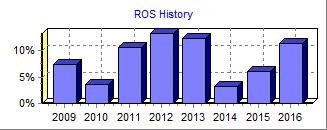 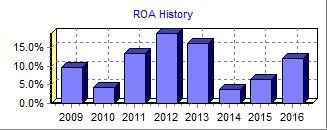 Annual ReportTop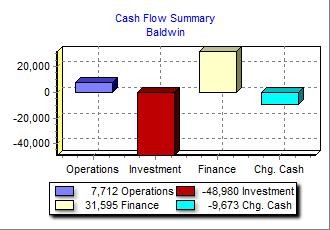 Annual Report	Baldwin	C59559Balance SheetRound: 3. 31, 2016your company stocked out. Unmet demand would, ofCash Flow StatementThe Cash Flow Statement examines what happened in the Cash Account during the  Cash Flows from Operating Activities:	2016	2015year. Cash injections appear as positive numbers and cash withdrawals as negative numbers. The Cash Flow Statement is an excellent tool for diagnosing emergency loans. When negative cash flows exceed positives, you are forced to seek emergency funding. For example, if sales are bad and you find yourself carrying an abundance of excess inventory, the report would show the increase in inventory as a huge negative cash flow. Too much unexpected inventory could outstrip your inflows, exhaust your starting cash and force you to beg for money to keep your company afloat.Annual Report	Page 1Top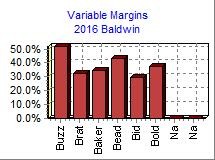 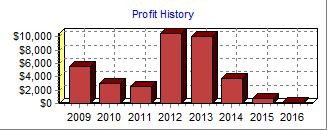 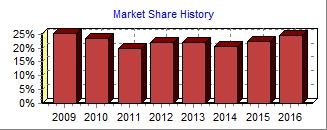 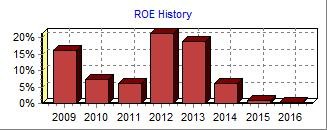 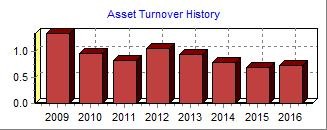 Annual Report	Baldwin	C595592016 Income StatementRound: 3. 31, 2016(Product Name:)	Buzz	Brat	Baker	Bead	Bid	BoldSales                                          $16,500            $35,116            $35,467            $30,122            $32,894            $23,167Variable Costs:Direct Labor                         $1,790              $7,617              $8,084              $5,388              $8,878              $4,678 Direct Material                 $5,804            $15,560            $14,674            $11,103            $14,033              $9,782 Inventory Carry                        $357                 $474                 $507                 $659                 $205                     $0 Total Variable                               $7,951            $23,650            $23,265            $17,150            $23,115            $14,4602016CommonContribution Margin	$8,549	$11,466	$12,202	$12,972	$9,778	$8,707Period Costs:Depreciation	$3,833		$4,600		$2,153		$2,153	$2,635		$2,475		$0		$0		$17,849		10.3% SG&A: R&D		$983			$0		$973			$973		$995		$114		$0		$0		$4,039		2.3% Promotions	$1,140	$1,140	$1,140	$1,140	$1,140	$1,140	$0	$0	$6,840	3.9%                   Sales	$1,000	$1,000	$1,900	$2,200	$900	$900	$0	$0	$7,900	4.6%Admin		$234	$498	$503		$427		$467	$329	$0	$0	$2,459	1.4% Total Period	$7,190	$7,238	$6,670	$6,894	$6,137	$4,957	$0	$0	$39,087	22.6%Net Margin	$1,359	$4,228	$5,532	$6,078	$3,642	$3,750	$0	$0	$24,589	14.2%Definitions: Sales: Unit sales times list price. Direct Labor: Labor costs incurred to produce the product that was sold. Inventory Carry Cost: the cost to carry unsold goods in inventory. Depreciation: Calculated on straight-line 15-year depreciation of plant value. R&D Costs: R&D department expenditures for each product. Admin: Administration overhead is estimated at 1.5% of sales. Promotions: The promotion budget for each product. Sales: The sales force budget for each product. Other: Charges not included in other categories such as Fees, Write Offs, and TQM. The fees include money paid to investment bankers and brokerage firms to issue new stocks or bonds plus consulting fees your instructor might assess. Write-offs include the loss you might experience when you sell capacity or liquidate inventory as the result of eliminating a production line. If the amount appears as a negative amount, then you actually made money on the liquidation of capacity or inventory. EBIT: Earnings Before Interest and Taxes. Short Term Interest: Interest expense based on last year's current debt, including short term debt, long term notes that have become due, and emergency loans. Long Term Interest: Interest paid on outstanding bonds. Taxes: Income tax based upon a 35% tax rate. Profit Sharing: Profits shared with employees under the labor contract. Net Profit: EBIT minus interest, taxes, and profit sharing.Other	$7,901	4.6%EBIT	$16,688	9.6%Short Term Interest	$3,327	1.9%LongTerm Interest	$13,087	7.6% Taxes		$96	0.1%Profit Sharing	$4	0.0%Net Profit	$174	0.1%PRINT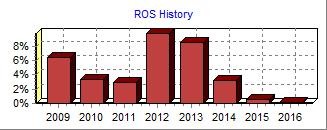 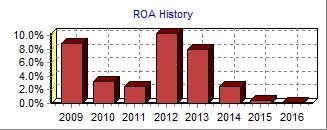 Annual ReportTop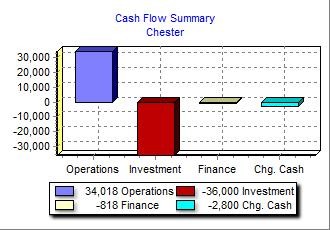 Annual Report	Chester	C59559Balance SheetRound: 3. 31, 2016your company stocked out. Unmet demand would, ofCash Flow StatementThe Cash Flow Statement examines what happened in the Cash Account during the  Cash Flows from Operating Activities:	2016	2015year. Cash injections appear as positive numbers and cash withdrawals as negative numbers. The Cash Flow Statement is an excellent tool for diagnosing emergency loans. When negative cash flows exceed positives, you are forced to seek emergency funding. For example, if sales are bad and you find yourself carrying an abundance of excess inventory, the report would show the increase in inventory as a huge negative cash flow. Too much unexpected inventory could outstrip your inflows, exhaust your starting cash and force you to beg for money to keep your company afloat.Annual Report	Page 1Top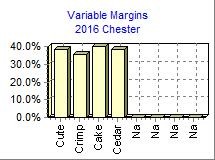 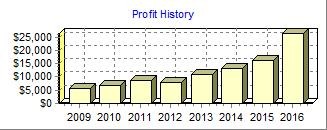 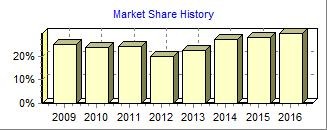 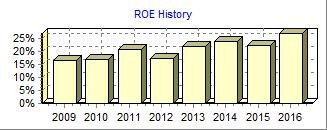 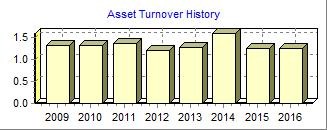 Annual Report	Chester	C595592016 Income StatementRound: 3. 31, 2016(Product Name:)	Cute	Crimp	Cake	Cedar	Na	NaSales                                          $59,926            $45,927            $46,192            $56,496                     $0                     $0Variable Costs:Direct Labor                       $13,971              $9,467              $9,107            $11,328                     $0                     $0 Direct Material                   $22,937            $19,736            $17,703            $22,399                   $0                   $0 Inventory Carry                         $108                 $445                 $879              $1,132                     $0                     $0 Total Variable                             $37,017            $29,648            $27,690            $34,859                     $0                     $02016CommonContribution Margin	$22,909	$16,280	$18,502	$21,637	$0	$0Period Costs:Depreciation	$2,911	$1,927	$2,720	$3,060	$0	$0	$0	$0	$10,617	5.1% SG&A: R&D		$858	$655	$510		$571	$0	$0	$0	$0	$2,595	1.2%Promotions	$1,350		$1,350	$1,350	$1,350	$0		$0		$0		$0		$5,400		2.6% Sales	$1,000	$1,000	$900	$900	$0	$0	$0	$0	$3,800	1.8% Admin	$508	$389	$392	$479	$0	$0	$0	$0	$1,768	0.8% Total Period	$6,627		$5,322	$5,872	$6,360	$0		$0		$0		$0		$24,180		11.6%Net Margin	$16,282	$10,958	$12,630	$15,277	$0	$0	$0	$0	$55,147	26.4%Definitions: Sales: Unit sales times list price. Direct Labor: Labor costs incurred to produce the product that was sold. Inventory Carry Cost: the cost to carry unsold goods in inventory. Depreciation: Calculated on straight-line 15-year depreciation of plant value. R&D Costs: R&D department expenditures for each product. Admin: Administration overhead is estimated at 1.5% of sales. Promotions: The promotion budget for each product. Sales: The sales force budget for each product. Other: Charges not included in other categories such as Fees, Write Offs, and TQM. The fees include money paid to investment bankers and brokerage firms to issue new stocks or bonds plus consulting fees your instructor might assess. Write-offs include the loss you might experience when you sell capacity or liquidate inventory as the result of eliminating a production line. If the amount appears as a negative amount, then you actually made money on the liquidation of capacity or inventory. EBIT: Earnings Before Interest and Taxes. Short Term Interest: Interest expense based on last year's current debt, including short term debt, long term notes that have become due, and emergency loans. Long Term Interest: Interest paid on outstanding bonds. Taxes: Income tax based upon a 35% tax rate. Profit Sharing: Profits shared with employees under the labor contract. Net Profit: EBIT minus interest, taxes, and profit sharing.Other	$6,819	3.3%EBIT	$48,328	23.2%Short Term Interest	$2,299	1.1%LongTerm Interest	$4,603	2.2%Taxes	$14,499	7.0%Profit Sharing	$539	0.3%Net Profit	$26,389	12.7%PRINT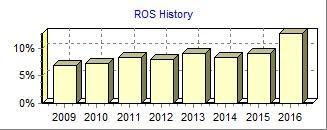 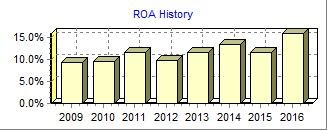 Annual ReportTop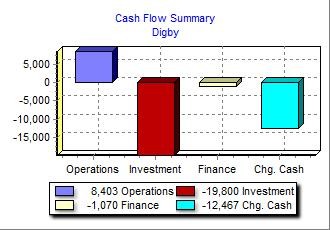 Annual Report	Digby	C59559Balance SheetRound: 3. 31, 2016your company stocked out. Unmet demand would, ofCash Flow StatementThe Cash Flow Statement examines what happened in the Cash Account during the  Cash Flows from Operating Activities:	2016	2015year. Cash injections appear as positive numbers and cash withdrawals as negative numbers. The Cash Flow Statement is an excellent tool for diagnosing emergency loans. When negative cash flows exceed positives, you are forced to seek emergency funding. For example, if sales are bad and you find yourself carrying an abundance of excess inventory, the report would show the increase in inventory as a huge negative cash flow. Too much unexpected inventory could outstrip your inflows, exhaust your starting cash and force you to beg for money to keep your company afloat.Annual Report	Page 1Top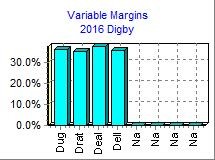 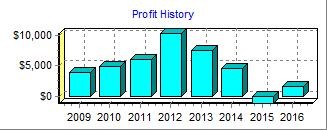 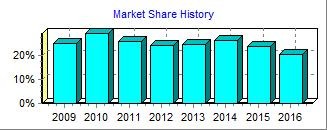 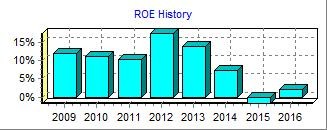 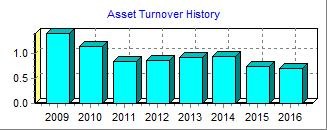 Annual Report	Digby	C595592016 Income StatementRound: 3. 31, 2016(Product Name:)	Dug	Drat	Deal	Dell	Na	NaSales                                          $31,429            $32,844            $38,281            $42,619                     $0                     $0Variable Costs:Direct Labor                         $5,880              $6,089              $7,322              $8,011                     $0                     $0 Direct Material                   $13,806            $14,751            $16,057            $18,992                   $0                   $0 Inventory Carry                        $317                 $394                 $490                 $489                     $0                     $0 Total Variable                             $20,003            $21,234            $23,869            $27,492                     $0                     $02016CommonContribution Margin	$11,427	$11,609	$14,412	$15,127	$0	$0Period Costs:Depreciation	$4,447	$4,907	$2,913	$3,420	$0	$0	$0	$0	$15,687	10.8% SG&A: R&D	$1,000	$1,000		$0		$0	$0	$0	$0	$0	$2,000	1.4%Promotions	$1,250	$1,250	$1,250	$1,250	$0	$0	$0	$0	$5,000	3.4% Sales	$1,400	$1,400	$1,100	$1,100	$0	$0	$0	$0	$5,000	3.4%Admin		$286	$298	$348		$387	$0	$0	$0	$0	$1,319	0.9% Total Period	$8,382	$8,855	$5,611	$6,157	$0	$0	$0	$0	$29,006	20.0%Net Margin	$3,044	$2,754	$8,801	$8,970	$0	$0	$0	$0	$23,570	16.2%Definitions: Sales: Unit sales times list price. Direct Labor: Labor costs incurred to produce the product that was sold. Inventory Carry Cost: the cost to carry unsold goods in inventory. Depreciation: Calculated on straight-line 15-year depreciation of plant value. R&D Costs: R&D department expenditures for each product. Admin: Administration overhead is estimated at 1.5% of sales. Promotions: The promotion budget for each product. Sales: The sales force budget for each product. Other: Charges not included in other categories such as Fees, Write Offs, and TQM. The fees include money paid to investment bankers and brokerage firms to issue new stocks or bonds plus consulting fees your instructor might assess. Write-offs include the loss you might experience when you sell capacity or liquidate inventory as the result of eliminating a production line. If the amount appears as a negative amount, then you actually made money on the liquidation of capacity or inventory. EBIT: Earnings Before Interest and Taxes. Short Term Interest: Interest expense based on last year's current debt, including short term debt, long term notes that have become due, and emergency loans. Long Term Interest: Interest paid on outstanding bonds. Taxes: Income tax based upon a 35% tax rate. Profit Sharing: Profits shared with employees under the labor contract. Net Profit: EBIT minus interest, taxes, and profit sharing.Other	$6,056	4.2%EBIT	$17,514	12.1%Short Term Interest	$3,749	2.6%LongTerm Interest	$11,230	7.7%Taxes	$887	0.6%Profit Sharing	$33	0.0%Net Profit	$1,614	1.1%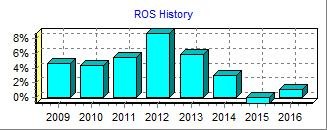 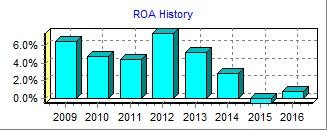 Page 1 Front PagePage 2 Stocks & BondsPage 3 Financial Summary Page 4 Production AnalysisPage 5 Thrift Segment AnalysisPage 6 Core Segment AnalysisPage 7 Nano Segment Analysis Page 8 Elite Segment AnalysisPage 9 Market Share Page 10 Perceptual Map Page 11 HR/TQM ReportAnnual Report AndrewsAnnual Report BaldwinAnnual Report ChesterAnnual Report Digby"Round: 3Dec. 31, 2016Student:Student:Student:AndrewsBaldwinBaldwinChesterChesterChesterDigbySelected Financial StatisticsSelected Financial StatisticsSelected Financial StatisticsSelected Financial StatisticsSelected Financial StatisticsSelected Financial StatisticsAndrewsBaldwinChesterChesterDigbyROS11.4%0.1%12.7%12.7%1.1%Asset Turnover1.070.731.251.250.70ROA12.2%0.1%15.8%15.8%0.8%Leverage (Assets/Equity)1.62.41.71.72.6ROE18.9%0.2%27.1%27.1%2.0%Emergency Loan$0$0$0$0$0Sales$175,632,153$173,267,527$208,540,626$208,540,626$145,174,072EBIT$37,162,468$16,687,922$48,328,275$48,328,275$17,513,532Profits$20,010,181$174,269$26,388,967$26,388,967$1,614,471Cumulative Profit$34,336,393$4,703,625$55,581,059$55,581,059$4,975,742SG&A / Sales9.2%12.3%6.5%6.5%9.2%Contrib. Margin %43.1%36.7%38.0%38.0%36.2%COMP-XM® INQUIRERPage 1Page 1Page 1Page 1Page 1CompanyCloseChangeSharesMarketCap ($M)Book ValueEPSDividendYieldP/EAndrews$90.17$29.732,050,942$185$51.56$9.76$0.000.0%9.2Baldwin$31.64($2.69)3,210,804$102$30.89$0.05$0.000.0%572.5Chester$109.99$29.481,896,197$209$51.36$13.92$0.000.0%7.9Digby$25.88($0.83)3,207,515$83$25.22$0.50$0.000.0%51.3Bond Market SummaryCompanySeries#FaceYieldClose$S&PAndrews11.2S2020$8,837,00011.2%100.00A11.9S2021$7,072,00011.6%102.57A10.9S2024$12,000,00011.1%98.47A11.0S2025$13,000,00011.1%98.90A11.8S2026$10,000,00011.4%103.50ABaldwin11.2S2020$8,632,72412.0%92.95CC12.4S2021$5,825,80212.9%95.84CC12.0S2023$15,610,27912.9%93.05CC12.6S2024$17,788,54613.2%95.30CC13.1S2025$34,902,73813.4%97.49CC13.8S2026$19,645,68913.7%101.06CCChester11.1S2022$2,509,60011.5%96.70BBB11.2S2023$5,662,81411.6%96.80BBB11.5S2024$1,377,97611.7%98.01BBB11.6S2025$18,600,07211.8%98.39BBB12.6S2026$10,904,25712.1%103.97BBBDigby11.3S2020$10,417,60012.2%92.69CC12.5S2021$14,665,61113.1%95.52CC12.5S2022$7,963,43513.2%94.92CC12.5S2023$9,569,95813.2%94.39CC12.9S2024$14,262,83813.5%95.80CC13.4S2025$28,649,98013.7%98.01CC14.2S2026$2,456,43613.9%102.10CCTopRound: 3December 31, 2016Round: 3December 31, 2016Round: 3December 31, 2016Round: 3December 31, 2016Financial SummaryRound: 3December 31, 2016Round: 3December 31, 2016Round: 3December 31, 2016Round: 3December 31, 2016Cash Flow Statement SurveyCash flows from operating activitiesNet Income (Loss)Andrews$20,010Baldwin$174Chester	Digby$26,389	$1,614Chester	Digby$26,389	$1,614Adjustment for non-cash items:Depreciation$12,058$17,849$10,617$15,687Extraordinary gains/losses/writeoffs Changes in current assets and liabilities:Accounts payable($109)$11$0$2,394$0$309$0$674Inventory$1,813($10,029)($711)($10,029)Accounts receivable($1,240)($2,676)($2,586)$457Net cash from operations$32,543$7,712$34,018$8,403Cash flows from investing activitiesPlant improvements (net)($22,631)($48,980)($36,000)($19,800)Cash flows from financing activitiesDividends paid$0$0$0$0Sales of common stock$0$18,373$0$8,668Purchase of common stock$0$0($1,584)$0Cash from long term debt issued$10,000$19,646$10,904$2,456Early retirement of long term debt$0$0$0$0Retirement of current debt($11,300)($33,255)($30,661)($41,485)Cash from current debt borrowing$0$26,832$20,522$29,290Cash from emergency loan$0$0$0$0Net cash from financing activities($1,300)$31,595($818)($1,070)Net change in cash position$8,612($9,673)($2,800)($12,467)Balance Sheet SurveyCashAndrews$26,062Baldwin$25,970Chester$29,787Digby$38,303Accounts Receivable$14,436$14,241$17,140$11,932Inventory$11,674$18,354$21,368$14,088Total Current Assets$52,171$58,564$68,296$64,323Plant and equipment$180,868$267,740$159,260$235,300Accumulated Depreciation($68,442)($88,249)($60,121)($93,158)Total Fixed Assets$112,426$179,491$99,139$142,142Total Assets$164,597$238,055$167,434$206,465Accounts Payable$7,950$9,651$10,468$8,296Current Debt$0$26,832$20,522$29,290Long Term Debt$50,909$102,406$39,055$87,986Total Liabilities$58,859$138,888$70,045$125,572Common Stock$12,081$55,651$10,915$45,786Retained Earnings$93,657$43,516$86,474$35,107Total Equity$105,738$99,167$97,389$80,893Total Liabilities & Owners' Equity$164,597$238,055$167,434$206,465Income Statement SurveySalesAndrews$175,632Baldwin$173,268Chester$208,541Digby$145,174Variable Costs (Labor, Material, Carry)$99,940$109,592$129,213$92,598Depreciation$12,058$17,849$10,617$15,687SGA (R&D, Promo, Sales, Admin)$16,130$21,237$13,563$13,319Other (Fees, Writeoffs, TQM, Bonuses)$10,341$7,901$6,819$6,056EBIT$37,162$16,688$48,328$17,514Interest (Short term, Long term)$5,749$16,414$6,901$14,979Taxes$10,995$96$14,499$887Profit Sharing$408$4$539$33Net Profit$20,010$174$26,389$1,614COMP-XM® INQUIRERPage 3Thrift Market Segment AnalysisThrift Market Segment AnalysisThrift Market Segment AnalysisThrift Market Segment AnalysisThrift Market Segment AnalysisRound: 3December 31, 2016Thrift StatisticsTotal Industry Unit DemandActual Industry Unit Sales Segment % of Total IndustryNext Year's Segment Growth RateThrift Customer Buying CriteriaExpectations1.     Price	$14.00 - 26.00Reliability	MTBF 14000-20000Ideal Position	Pfmn 8.0 Size 12.2Age	Ideal Age = 3.0Thrift StatisticsTotal Industry Unit DemandActual Industry Unit Sales Segment % of Total IndustryNext Year's Segment Growth RateThrift Customer Buying CriteriaExpectations1.     Price	$14.00 - 26.00Reliability	MTBF 14000-20000Ideal Position	Pfmn 8.0 Size 12.2Age	Ideal Age = 3.0Thrift StatisticsTotal Industry Unit DemandActual Industry Unit Sales Segment % of Total IndustryNext Year's Segment Growth RateThrift Customer Buying CriteriaExpectations1.     Price	$14.00 - 26.00Reliability	MTBF 14000-20000Ideal Position	Pfmn 8.0 Size 12.2Age	Ideal Age = 3.0Thrift StatisticsTotal Industry Unit DemandActual Industry Unit Sales Segment % of Total IndustryNext Year's Segment Growth RateThrift Customer Buying CriteriaExpectations1.     Price	$14.00 - 26.00Reliability	MTBF 14000-20000Ideal Position	Pfmn 8.0 Size 12.2Age	Ideal Age = 3.0Thrift StatisticsTotal Industry Unit DemandActual Industry Unit Sales Segment % of Total IndustryNext Year's Segment Growth RateThrift Customer Buying CriteriaExpectations1.     Price	$14.00 - 26.00Reliability	MTBF 14000-20000Ideal Position	Pfmn 8.0 Size 12.2Age	Ideal Age = 3.0Thrift StatisticsTotal Industry Unit DemandActual Industry Unit Sales Segment % of Total IndustryNext Year's Segment Growth RateThrift Customer Buying CriteriaExpectations1.     Price	$14.00 - 26.00Reliability	MTBF 14000-20000Ideal Position	Pfmn 8.0 Size 12.2Age	Ideal Age = 3.06,9856,98526.1%11.0%Importance55%20%15%10%6,9856,98526.1%11.0%Importance55%20%15%10%Perceptual Map for Thrift SegmentPerceptual Map for Thrift SegmentPerceptual Map for Thrift SegmentPerceptual Map for Thrift SegmentPerceptual Map for Thrift SegmentPerceptual Map for Thrift SegmentPerceptual Map for Thrift SegmentPerceptual Map for Thrift SegmentTop Products in Thrift SegmentTop Products in Thrift SegmentTop Products in Thrift SegmentTop Products in Thrift SegmentTop Products in Thrift SegmentTop Products in Thrift SegmentTop Products in Thrift SegmentTop Products in Thrift SegmentTop Products in Thrift SegmentTop Products in Thrift SegmentTop Products in Thrift SegmentTop Products in Thrift SegmentTop Products in Thrift SegmentTop Products in Thrift SegmentMarketUnits SoldRevisionRevisionPfmnSizeListListAgePromoCust. Aware-Sales Cust. Access- Dec. Cust.NameShareto SegDateStock OutCoordCoordPricePriceMTBFDec.31BudgetnessBudget	ibility	SurveyDug26%1,7876/10/20176/10/20177.812.4$16.00$16.00170003.74$1,25078%$1,400	75%	54Drat26%1,7826/10/20176/10/20178.012.2$16.00$16.00170003.64$1,25079%$1,400	75%	55Able21%1,44512/1/201612/1/20167.912.0$20.70$20.70200001.58$1,40095%$2,000	81%	46Buzz14%94812/19/201612/19/20168.511.7$17.00$17.00140002.25$1,14066%$1,000	72%	31Brat10%71912/7/201412/7/20149.410.8$19.00$19.00160003.11$1,14067%$1,000	72%	24Bid3%19012/24/201612/24/201610.89.3$21.00$21.00160000.88$1,14058%$900	72%	0Acre1%8610/7/201610/7/201610.99.4$25.00$25.00200001.28$1,20083%$1,000	81%	0Bold0%292/10/2016YES10.59.7$22.00$22.00160000.89$1,14051%$900	72%	3COMP-XM® INQUIRERCOMP-XM® INQUIRERCOMP-XM® INQUIRERPage 5Total Industry Unit Demand8,898Actual Industry Unit Sales8,898Segment % of Total Industry33.3%Total Industry Unit Demand5,412Actual Industry Unit Sales5,412Segment % of Total Industry20.3%Total Industry Unit Demand5,434Actual Industry Unit Sales5,434Segment % of Total Industry20.3%Actual MThriftIndustry UnitSales	6,985arket Share in UnitsCore	Nano	Elite8,898	5,412	5,434arket Share in UnitsCore	Nano	Elite8,898	5,412	5,434arket Share in UnitsCore	Nano	Elite8,898	5,412	5,434Total26,729Potential MarkThrift	CoreUnitsDemanded	6,985	8,898Potential MarkThrift	CoreUnitsDemanded	6,985	8,898et Share in UnitsNano	Elite5,412	5,434et Share in UnitsNano	Elite5,412	5,434Total26,729% of Market	26.1%33.3%20.3%20.3%100.0%% of Market	26.1%33.3%20.3%20.3%100.0%Ark2.4%23.0%5.2%Ark2.4%23.0%5.2%Able	20.7%2.3%6.2%Able	22.0%2.6%6.6%Acre	1.2%16.9%0.4%0.1%6.0%Acre	1.2%16.8%0.4%0.1%6.0%Awe24.1%1.0%5.1%Awe24.1%1.0%5.1%Total	21.9%19.1%26.8%24.1%22.4%Total	23.2%19.4%26.8%24.1%22.9%Buzz	13.6%0.3%3.6%Buzz	13.2%0.3%3.5%Brat	10.3%12.7%6.9%Brat	10.1%12.6%6.8%Baker19.5%2.3%4.4%Baker19.5%2.3%4.4%Bead1.1%14.3%3.1%Bead1.1%14.3%3.1%Bid	2.7%15.5%5.9%Bid	2.7%15.4%5.8%Bold	0.4%11.5%3.9%Bold	0.4%11.6%4.0%Total	27.0%39.9%20.6%16.6%27.9%Total	26.4%39.9%20.6%16.6%27.7%Cute0.0%25.3%7.2%6.6%Cute25.3%7.2%6.6%Crimp0.3%24.6%5.0%Crimp0.3%24.5%5.1%Cake22.1%1.0%4.7%Cake22.1%1.0%4.7%Cedar1.6%26.5%5.7%Cedar1.6%26.5%5.7%Total0.0%49.2%59.3%22.0%Total0.0%49.2%59.3%22.0%Dug	25.6%2.0%7.3%Dug	25.3%2.0%7.3%Drat	25.5%3.0%7.7%Drat	25.1%3.0%7.6%Deal16.8%1.8%6.0%Deal16.7%1.8%5.9%Dell19.0%1.5%6.6%Dell18.9%1.5%6.6%Total	51.1%40.9%3.3%27.6%Total	50.3%40.7%3.3%27.4%COMP-XM® INQUIRERPage 9Perceptual Map	                                                                      December Round: 3Perceptual Map	                                                                      December Round: 3Perceptual Map	                                                                      December Round: 3Perceptual Map	                                                                      December Round: 3Perceptual Map	                                                                      December Round: 3Perceptual Map	                                                                      December Round: 3Perceptual Map	                                                                      December Round: 3Perceptual Map	                                                                      December Round: 3Perceptual Map	                                                                      December Round: 3Perceptual Map for All Segments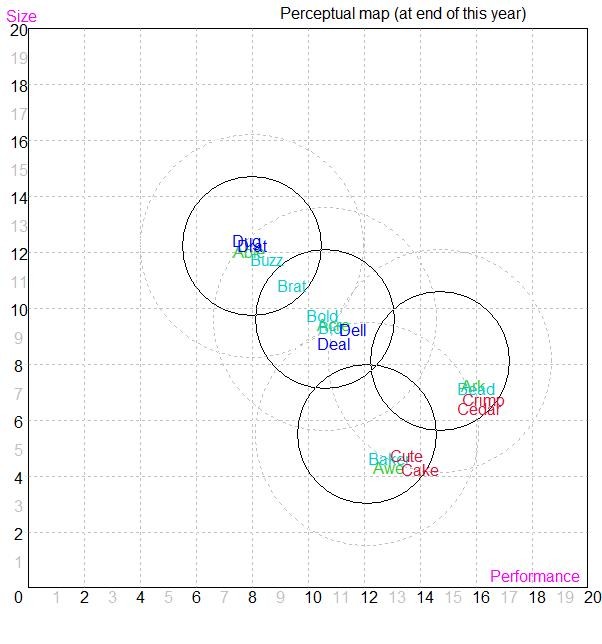 Perceptual Map for All SegmentsPerceptual Map for All SegmentsPerceptual Map for All SegmentsPerceptual Map for All SegmentsPerceptual Map for All SegmentsPerceptual Map for All SegmentsPerceptual Map for All SegmentsPerceptual Map for All SegmentsAndrewsBaldwinChesterNamePfmn	SizeRevisedNamePfmn	SizeRevisedNamePfmn	SizeRevisedArk15.9	7.210/27/2016Buzz8.5	11.712/19/2016Cute13.5	4.711/4/2016Able7.9	12.012/1/2016Brat9.4	10.812/7/2014Crimp16.3	6.78/23/2016Acre10.9	9.410/7/2016Baker12.9	4.612/16/2016Cake14.0	4.27/2/2016Awe12.9	4.39/21/2016Bead16.0	7.112/16/2016Cedar16.1	6.47/24/2016Awe12.9	4.39/21/2016Bid10.8	9.312/24/2016Cedar16.1	6.47/24/2016Awe12.9	4.39/21/2016Bold10.5	9.72/10/2016Cedar16.1	6.47/24/2016DigbyName	Pfmn	Size	RevisedDug	7.8	12.4	6/10/2017Drat	8.0	12.2	6/10/2017Deal	10.9	8.7	12/16/2015Dell	11.6	9.2	12/18/2015DigbyName	Pfmn	Size	RevisedDug	7.8	12.4	6/10/2017Drat	8.0	12.2	6/10/2017Deal	10.9	8.7	12/16/2015Dell	11.6	9.2	12/18/2015DigbyName	Pfmn	Size	RevisedDug	7.8	12.4	6/10/2017Drat	8.0	12.2	6/10/2017Deal	10.9	8.7	12/16/2015Dell	11.6	9.2	12/18/2015COMP-XM® INQUIRER	Page 10COMP-XM® INQUIRER	Page 10COMP-XM® INQUIRER	Page 10COMP-XM® INQUIRER	Page 10COMP-XM® INQUIRER	Page 10COMP-XM® INQUIRER	Page 10COMP-XM® INQUIRER	Page 10COMP-XM® INQUIRER	Page 10COMP-XM® INQUIRER	Page 10Needed ComplementAndrews522Baldwin590Chester612Digby 431Complement5225906124311st Shift Complement3964153952752nd Shift Complement126175218156Overtime%0.0%0.0%0.0%0.0%Turnover Rate7.0%6.2%10.0%8.0%New Employees371376135Separated Employees1070490Recruiting Spend$4,000$5,000$0$2,500Training Hours8080040Productivity Index109.4%125.6%100.0%116.4%Recruiting Cost$183$825$61$123Separation Cost$535$0$247$0Training Cost$835$944$0$345Total HR Admin Cost$1,553$1,769$309$468Labor Contract Next YearWages$29.56$29.56$29.56$29.56Benefits2,5002,5002,5002,500Profit Sharing2.0%2.0%2.0%2.0%Annual Raise5.0%5.0%5.0%5.0%Starting Negotiation PositionWagesBenefitsProfit SharingAnnual RaiseCeiling Negotiation PositionWagesBenefitsProfit SharingAnnual RaiseAdjusted Labor DemandsWagesBenefitsProfit SharingAnnual RaiseStrike DaysTQM SUMMARYProcess Mgt Budgets Last YearAndrewsBaldwinChesterDigbyCPI Systems$1,500$1,500$0$1,250Vendor/JIT$2,000$1,500$0$1,250Quality Initiative Training$1,000$0$1,250$0Channel Support Systems$1,250$0$1,250$1,500Concurrent Engineering$500$0$1,250$0UNEP Green Programs$500$1,500$0$0TQM Budgets Last YearBenchmarking$300$1,500$0$0Quality Function Deployment Effort$500$0$0$0CCE/6 Sigma Training$1,600$0$1,250$750GEMI TQEM Sustainability Initiatives$800$0$1,250$750Total Expenditures$9,950$6,000$6,250$5,500Cumulative ImpactsMaterial Cost Reduction11.22%1.41%6.43%6.03%Labor Cost Reduction12.44%0.05%13.93%1.78%Reduction R&D Cycle Time8.91%0.00%39.79%0.00%Reduction Admin Costs47.70%43.11%0.00%16.23%Demand Increase7.52%0.45%9.37%5.47%COMP-XM® INQUIRERPage 11Annual Report	Page 2Annual Report	Page 2Annual Report	Page 2Annual Report	Page 2Annual Report	Page 2Annual Report	Page 2Annual Report	Page 2Annual Report	Page 2